Writing- 2014 - 2015 – First Grade Calendar	Student Non-Attendance Day                 First/Last Day 	* Early Release Day PACING CALENDAR:Writing Focus PacingAugustSeptemberOctoberNovemberDecemberJanuaryFebruaryMarchAprilMayJuneJuly8/11-9/12Establishing Writer’s WorkshopNarrative Writing Unit 18/15- 10/17Text Dependent QuestionsInformational Writing Unit 110/20-1/29Text Dependent QuestionsInformational Writing Unit 22/2-4/9Text Dependent QuestionsOpinion Writing Unit 24/13-5/22Text Dependent QuestionsReview of Informational and NarrativeText Dependent QuestionsReview of Informational and NarrativeText Dependent QuestionsReview of Informational and NarrativeSeminole County Public Schools 2014-2015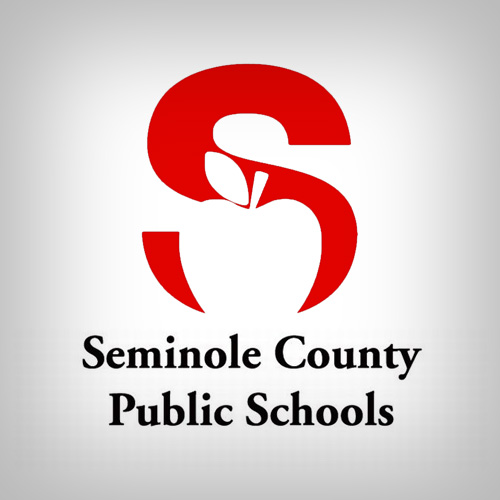 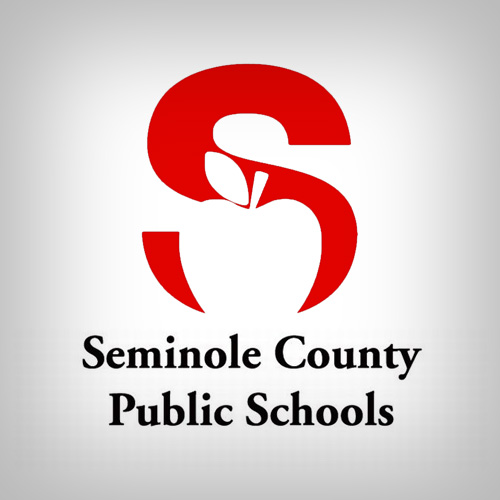 Writing Instructional PlanGrade 1 – Informational Unit 2 – All About BooksSeminole County Public Schools 2014-2015Writing Instructional PlanGrade 1 – Informational Unit 2 – All About BooksSeminole County Public Schools 2014-2015Writing Instructional PlanGrade 1 – Informational Unit 2 – All About BooksSeminole County Public Schools 2014-2015Writing Instructional PlanGrade 1 – Informational Unit 2 – All About BooksSeminole County Public Schools 2014-2015Writing Instructional PlanGrade 1 – Informational Unit 2 – All About BooksSeminole County Public Schools 2014-2015Writing Instructional PlanGrade 1 – Informational Unit 2 – All About BooksSeminole County Public Schools 2014-2015Writing Instructional PlanGrade 1 – Informational Unit 2 – All About BooksSeminole County Public Schools 2014-2015Writing Instructional PlanGrade 1 – Informational Unit 2 – All About BooksWriting StandardsWriting StandardsWriting StandardsWriting StandardsWriting StandardsWriting StandardsLanguage StandardsLanguage StandardsInformational Writing Standards:LAFS.1.W.2.5   With guidance and support from adults, focus on a topic, respond       to questions and suggestions from peers, and add details to strengthen writing as needed. LAFS.1.W.3.8     With guidance and support from adults, recall information from experiences or gather information from provided sources to answer a question. Informational Writing Standards:LAFS.1.W.2.5   With guidance and support from adults, focus on a topic, respond       to questions and suggestions from peers, and add details to strengthen writing as needed. LAFS.1.W.3.8     With guidance and support from adults, recall information from experiences or gather information from provided sources to answer a question. Informational Writing Standards:LAFS.1.W.2.5   With guidance and support from adults, focus on a topic, respond       to questions and suggestions from peers, and add details to strengthen writing as needed. LAFS.1.W.3.8     With guidance and support from adults, recall information from experiences or gather information from provided sources to answer a question. Informational Writing Standards:LAFS.1.W.2.5   With guidance and support from adults, focus on a topic, respond       to questions and suggestions from peers, and add details to strengthen writing as needed. LAFS.1.W.3.8     With guidance and support from adults, recall information from experiences or gather information from provided sources to answer a question. Informational Writing Standards:LAFS.1.W.2.5   With guidance and support from adults, focus on a topic, respond       to questions and suggestions from peers, and add details to strengthen writing as needed. LAFS.1.W.3.8     With guidance and support from adults, recall information from experiences or gather information from provided sources to answer a question. Informational Writing Standards:LAFS.1.W.2.5   With guidance and support from adults, focus on a topic, respond       to questions and suggestions from peers, and add details to strengthen writing as needed. LAFS.1.W.3.8     With guidance and support from adults, recall information from experiences or gather information from provided sources to answer a question. Language StandardsLAFS.1.L.1.1   Demonstrate command of the conventions of standard English grammar and usage when writing or speaking.     a. Print all upper- and lowercase letters.     b. Use common, proper, and possessive nouns.     c. Use singular and plural nouns with matching verbs in basic sentences (e.g., He hops; We hop).     d. Use personal, possessive, and indefinite pronouns (e.g., I, me, my; they, them, their, anyone, everything).     e. Use verbs to convey a sense of past, present, and future (e.g., Yesterday I walked home; Today I walk home; Tomorrow I will walk home).     f. Use frequently occurring adjectives.     g. Use frequently occurring conjunctions (e.g., and, but, or, so, because).     h. Use determiners (e.g., articles, demonstratives).     i. Use frequently occurring prepositions (e.g., during, beyond, toward).     j. Produce and expand complete simple and compound declarative, interrogative, imperative, and exclamatory sentences in response to prompts. LAFS.1.L.1.2   Demonstrate command of the conventions of standard English capitalization, punctuation, and spelling when writing.     a. Capitalize dates and names of people.     b. Use end punctuation for sentences.     c. Use commas in dates and to separate single words in a series.     d. Use conventional spelling for words with common spelling patterns and for frequently    occurring irregular words.     e. Spell untaught words phonetically, drawing on phonemic awareness and spelling conventions. Language StandardsLAFS.1.L.1.1   Demonstrate command of the conventions of standard English grammar and usage when writing or speaking.     a. Print all upper- and lowercase letters.     b. Use common, proper, and possessive nouns.     c. Use singular and plural nouns with matching verbs in basic sentences (e.g., He hops; We hop).     d. Use personal, possessive, and indefinite pronouns (e.g., I, me, my; they, them, their, anyone, everything).     e. Use verbs to convey a sense of past, present, and future (e.g., Yesterday I walked home; Today I walk home; Tomorrow I will walk home).     f. Use frequently occurring adjectives.     g. Use frequently occurring conjunctions (e.g., and, but, or, so, because).     h. Use determiners (e.g., articles, demonstratives).     i. Use frequently occurring prepositions (e.g., during, beyond, toward).     j. Produce and expand complete simple and compound declarative, interrogative, imperative, and exclamatory sentences in response to prompts. LAFS.1.L.1.2   Demonstrate command of the conventions of standard English capitalization, punctuation, and spelling when writing.     a. Capitalize dates and names of people.     b. Use end punctuation for sentences.     c. Use commas in dates and to separate single words in a series.     d. Use conventional spelling for words with common spelling patterns and for frequently    occurring irregular words.     e. Spell untaught words phonetically, drawing on phonemic awareness and spelling conventions. Informational Writing Standards:LAFS.1.W.2.5   With guidance and support from adults, focus on a topic, respond       to questions and suggestions from peers, and add details to strengthen writing as needed. LAFS.1.W.3.8     With guidance and support from adults, recall information from experiences or gather information from provided sources to answer a question. Informational Writing Standards:LAFS.1.W.2.5   With guidance and support from adults, focus on a topic, respond       to questions and suggestions from peers, and add details to strengthen writing as needed. LAFS.1.W.3.8     With guidance and support from adults, recall information from experiences or gather information from provided sources to answer a question. Informational Writing Standards:LAFS.1.W.2.5   With guidance and support from adults, focus on a topic, respond       to questions and suggestions from peers, and add details to strengthen writing as needed. LAFS.1.W.3.8     With guidance and support from adults, recall information from experiences or gather information from provided sources to answer a question. Informational Writing Standards:LAFS.1.W.2.5   With guidance and support from adults, focus on a topic, respond       to questions and suggestions from peers, and add details to strengthen writing as needed. LAFS.1.W.3.8     With guidance and support from adults, recall information from experiences or gather information from provided sources to answer a question. Informational Writing Standards:LAFS.1.W.2.5   With guidance and support from adults, focus on a topic, respond       to questions and suggestions from peers, and add details to strengthen writing as needed. LAFS.1.W.3.8     With guidance and support from adults, recall information from experiences or gather information from provided sources to answer a question. Informational Writing Standards:LAFS.1.W.2.5   With guidance and support from adults, focus on a topic, respond       to questions and suggestions from peers, and add details to strengthen writing as needed. LAFS.1.W.3.8     With guidance and support from adults, recall information from experiences or gather information from provided sources to answer a question. Text Dependent WritingText Dependent WritingInformational Writing Standards:LAFS.1.W.2.5   With guidance and support from adults, focus on a topic, respond       to questions and suggestions from peers, and add details to strengthen writing as needed. LAFS.1.W.3.8     With guidance and support from adults, recall information from experiences or gather information from provided sources to answer a question. Informational Writing Standards:LAFS.1.W.2.5   With guidance and support from adults, focus on a topic, respond       to questions and suggestions from peers, and add details to strengthen writing as needed. LAFS.1.W.3.8     With guidance and support from adults, recall information from experiences or gather information from provided sources to answer a question. Informational Writing Standards:LAFS.1.W.2.5   With guidance and support from adults, focus on a topic, respond       to questions and suggestions from peers, and add details to strengthen writing as needed. LAFS.1.W.3.8     With guidance and support from adults, recall information from experiences or gather information from provided sources to answer a question. Informational Writing Standards:LAFS.1.W.2.5   With guidance and support from adults, focus on a topic, respond       to questions and suggestions from peers, and add details to strengthen writing as needed. LAFS.1.W.3.8     With guidance and support from adults, recall information from experiences or gather information from provided sources to answer a question. Informational Writing Standards:LAFS.1.W.2.5   With guidance and support from adults, focus on a topic, respond       to questions and suggestions from peers, and add details to strengthen writing as needed. LAFS.1.W.3.8     With guidance and support from adults, recall information from experiences or gather information from provided sources to answer a question. Informational Writing Standards:LAFS.1.W.2.5   With guidance and support from adults, focus on a topic, respond       to questions and suggestions from peers, and add details to strengthen writing as needed. LAFS.1.W.3.8     With guidance and support from adults, recall information from experiences or gather information from provided sources to answer a question. LAFS.1.RL.1.1LAFS.1.RL.1.1Writing PromptsWriting PromptsWriting PromptsWriting PromptsWriting PromptsWriting PromptsWriting RubricWriting RubricTBDTBDTBDTBDTBDTBDTBDTBDLearning GoalsLearning GoalsLearning GoalsLearning GoalsLearning GoalsLearning GoalsScalesScalesStudents will be able to use the writing process and write informative/explanatory texts in which they name a topic, supply some facts about the topic, and provide some sense of closureStudents will be able to ask and answer questions to about key details in a text and with support gather information to answer a question.Students will be able to use the writing process and write informative/explanatory texts in which they name a topic, supply some facts about the topic, and provide some sense of closureStudents will be able to ask and answer questions to about key details in a text and with support gather information to answer a question.Students will be able to use the writing process and write informative/explanatory texts in which they name a topic, supply some facts about the topic, and provide some sense of closureStudents will be able to ask and answer questions to about key details in a text and with support gather information to answer a question.Students will be able to use the writing process and write informative/explanatory texts in which they name a topic, supply some facts about the topic, and provide some sense of closureStudents will be able to ask and answer questions to about key details in a text and with support gather information to answer a question.Students will be able to use the writing process and write informative/explanatory texts in which they name a topic, supply some facts about the topic, and provide some sense of closureStudents will be able to ask and answer questions to about key details in a text and with support gather information to answer a question.Students will be able to use the writing process and write informative/explanatory texts in which they name a topic, supply some facts about the topic, and provide some sense of closureStudents will be able to ask and answer questions to about key details in a text and with support gather information to answer a question.VocabularyVocabularyVocabularyVocabularyVocabularyVocabularySuggested Anchor ChartsSuggested Anchor Chartsinformtopicnon-fictiontextinformtopicnon-fictiontextfactheadingglossarypassagecaptiondiagramopinionevidencetransition wordstable of contentsinformationtransition wordstable of contentsinformationWriting ProcessInstructionInstructionInstructionInstructionObservable BehaviorsObservable BehaviorsInstructional ResourcesFormative Assessments- These assessments can be conducted at different points during a lesson. At the beginning of a lesson the teacher can question students on the concept or skill to be covered. During the lesson, the teacher can monitor students while they work together to practice a concept or skill. The teacher can listen to discussions between students or monitor the student writing. After a lesson a teacher can use an exit slip in a variety of ways to determine if students have mastered the skills or concepts. Teachers are encouraged to use the attached Toolbox For Routine Writings to find ways to formatively assess students or visit one of the following links.http://wvde.state.wv.us/teach21/ExamplesofFormativeAssessment.html                                                                                                         http://www.levy.k12.fl.us/instruction/Instructional_Tools/60FormativeAssessment.pdfhttp://www.aft.org/pdfs/teachers/teach11materials/t11_providingh3.pdf    Formative Assessments- These assessments can be conducted at different points during a lesson. At the beginning of a lesson the teacher can question students on the concept or skill to be covered. During the lesson, the teacher can monitor students while they work together to practice a concept or skill. The teacher can listen to discussions between students or monitor the student writing. After a lesson a teacher can use an exit slip in a variety of ways to determine if students have mastered the skills or concepts. Teachers are encouraged to use the attached Toolbox For Routine Writings to find ways to formatively assess students or visit one of the following links.http://wvde.state.wv.us/teach21/ExamplesofFormativeAssessment.html                                                                                                         http://www.levy.k12.fl.us/instruction/Instructional_Tools/60FormativeAssessment.pdfhttp://www.aft.org/pdfs/teachers/teach11materials/t11_providingh3.pdf    Formative Assessments- These assessments can be conducted at different points during a lesson. At the beginning of a lesson the teacher can question students on the concept or skill to be covered. During the lesson, the teacher can monitor students while they work together to practice a concept or skill. The teacher can listen to discussions between students or monitor the student writing. After a lesson a teacher can use an exit slip in a variety of ways to determine if students have mastered the skills or concepts. Teachers are encouraged to use the attached Toolbox For Routine Writings to find ways to formatively assess students or visit one of the following links.http://wvde.state.wv.us/teach21/ExamplesofFormativeAssessment.html                                                                                                         http://www.levy.k12.fl.us/instruction/Instructional_Tools/60FormativeAssessment.pdfhttp://www.aft.org/pdfs/teachers/teach11materials/t11_providingh3.pdf    Formative Assessments- These assessments can be conducted at different points during a lesson. At the beginning of a lesson the teacher can question students on the concept or skill to be covered. During the lesson, the teacher can monitor students while they work together to practice a concept or skill. The teacher can listen to discussions between students or monitor the student writing. After a lesson a teacher can use an exit slip in a variety of ways to determine if students have mastered the skills or concepts. Teachers are encouraged to use the attached Toolbox For Routine Writings to find ways to formatively assess students or visit one of the following links.http://wvde.state.wv.us/teach21/ExamplesofFormativeAssessment.html                                                                                                         http://www.levy.k12.fl.us/instruction/Instructional_Tools/60FormativeAssessment.pdfhttp://www.aft.org/pdfs/teachers/teach11materials/t11_providingh3.pdf    Formative Assessments- These assessments can be conducted at different points during a lesson. At the beginning of a lesson the teacher can question students on the concept or skill to be covered. During the lesson, the teacher can monitor students while they work together to practice a concept or skill. The teacher can listen to discussions between students or monitor the student writing. After a lesson a teacher can use an exit slip in a variety of ways to determine if students have mastered the skills or concepts. Teachers are encouraged to use the attached Toolbox For Routine Writings to find ways to formatively assess students or visit one of the following links.http://wvde.state.wv.us/teach21/ExamplesofFormativeAssessment.html                                                                                                         http://www.levy.k12.fl.us/instruction/Instructional_Tools/60FormativeAssessment.pdfhttp://www.aft.org/pdfs/teachers/teach11materials/t11_providingh3.pdf    Formative Assessments- These assessments can be conducted at different points during a lesson. At the beginning of a lesson the teacher can question students on the concept or skill to be covered. During the lesson, the teacher can monitor students while they work together to practice a concept or skill. The teacher can listen to discussions between students or monitor the student writing. After a lesson a teacher can use an exit slip in a variety of ways to determine if students have mastered the skills or concepts. Teachers are encouraged to use the attached Toolbox For Routine Writings to find ways to formatively assess students or visit one of the following links.http://wvde.state.wv.us/teach21/ExamplesofFormativeAssessment.html                                                                                                         http://www.levy.k12.fl.us/instruction/Instructional_Tools/60FormativeAssessment.pdfhttp://www.aft.org/pdfs/teachers/teach11materials/t11_providingh3.pdf    Formative Assessments- These assessments can be conducted at different points during a lesson. At the beginning of a lesson the teacher can question students on the concept or skill to be covered. During the lesson, the teacher can monitor students while they work together to practice a concept or skill. The teacher can listen to discussions between students or monitor the student writing. After a lesson a teacher can use an exit slip in a variety of ways to determine if students have mastered the skills or concepts. Teachers are encouraged to use the attached Toolbox For Routine Writings to find ways to formatively assess students or visit one of the following links.http://wvde.state.wv.us/teach21/ExamplesofFormativeAssessment.html                                                                                                         http://www.levy.k12.fl.us/instruction/Instructional_Tools/60FormativeAssessment.pdfhttp://www.aft.org/pdfs/teachers/teach11materials/t11_providingh3.pdf    Formative Assessments- These assessments can be conducted at different points during a lesson. At the beginning of a lesson the teacher can question students on the concept or skill to be covered. During the lesson, the teacher can monitor students while they work together to practice a concept or skill. The teacher can listen to discussions between students or monitor the student writing. After a lesson a teacher can use an exit slip in a variety of ways to determine if students have mastered the skills or concepts. Teachers are encouraged to use the attached Toolbox For Routine Writings to find ways to formatively assess students or visit one of the following links.http://wvde.state.wv.us/teach21/ExamplesofFormativeAssessment.html                                                                                                         http://www.levy.k12.fl.us/instruction/Instructional_Tools/60FormativeAssessment.pdfhttp://www.aft.org/pdfs/teachers/teach11materials/t11_providingh3.pdf    Text Dependent Questions3.0 Mini Lesson – Text Dependent Questions – Lesson 3.0Using the attached Lesson 3.0 Chickens TDQ the students will read and text and answer orally some text dependent questions.This lesson focuses on vocabulary in the text “Chickens”Pacing – 1 dayContinue Writer’s Workshop Routines3.0 Mini Lesson – Text Dependent Questions – Lesson 3.0Using the attached Lesson 3.0 Chickens TDQ the students will read and text and answer orally some text dependent questions.This lesson focuses on vocabulary in the text “Chickens”Pacing – 1 dayContinue Writer’s Workshop Routines3.0 Mini Lesson – Text Dependent Questions – Lesson 3.0Using the attached Lesson 3.0 Chickens TDQ the students will read and text and answer orally some text dependent questions.This lesson focuses on vocabulary in the text “Chickens”Pacing – 1 dayContinue Writer’s Workshop Routines3.0 Mini Lesson – Text Dependent Questions – Lesson 3.0Using the attached Lesson 3.0 Chickens TDQ the students will read and text and answer orally some text dependent questions.This lesson focuses on vocabulary in the text “Chickens”Pacing – 1 dayContinue Writer’s Workshop RoutinesStudents will read a text with the teacher and respond orally in pairs to text dependent questions.Students will read a text with the teacher and respond orally in pairs to text dependent questions.Text Dependent Questions3.1 Mini Lesson – Text Dependent Questions – Lesson 3.1Using the attached Lesson 3.1 Students will reread the text, Chickens, and answer text dependent questions with partners.Pacing – 1 dayContinue Writer’s Workshop Routines3.1 Mini Lesson – Text Dependent Questions – Lesson 3.1Using the attached Lesson 3.1 Students will reread the text, Chickens, and answer text dependent questions with partners.Pacing – 1 dayContinue Writer’s Workshop Routines3.1 Mini Lesson – Text Dependent Questions – Lesson 3.1Using the attached Lesson 3.1 Students will reread the text, Chickens, and answer text dependent questions with partners.Pacing – 1 dayContinue Writer’s Workshop Routines3.1 Mini Lesson – Text Dependent Questions – Lesson 3.1Using the attached Lesson 3.1 Students will reread the text, Chickens, and answer text dependent questions with partners.Pacing – 1 dayContinue Writer’s Workshop RoutinesStudents will answer text dependent questions with a partner.Students will answer text dependent questions with a partner.Text Dependent Questions3.2 Mini Lesson – Text Dependent Questions – Lesson 3.2 Using the attached Lesson 3.2 Students will reread the text, Chickens, and answer text dependent questions as a Shared Writing, Guided or Independent Writing.Teacher can differentiate writing sheets for students. Shared writing, guided writing or independent writing can occur during this lesson. Some students may be able to complete independent writing and some students may need guided or shared writing. It will be up to the teachers’ discretion as to what attached Writing Document, A, B, C, D, or E will be used by students.Pacing – 2 daysContinue Writer’s Workshop Routines3.2 Mini Lesson – Text Dependent Questions – Lesson 3.2 Using the attached Lesson 3.2 Students will reread the text, Chickens, and answer text dependent questions as a Shared Writing, Guided or Independent Writing.Teacher can differentiate writing sheets for students. Shared writing, guided writing or independent writing can occur during this lesson. Some students may be able to complete independent writing and some students may need guided or shared writing. It will be up to the teachers’ discretion as to what attached Writing Document, A, B, C, D, or E will be used by students.Pacing – 2 daysContinue Writer’s Workshop Routines3.2 Mini Lesson – Text Dependent Questions – Lesson 3.2 Using the attached Lesson 3.2 Students will reread the text, Chickens, and answer text dependent questions as a Shared Writing, Guided or Independent Writing.Teacher can differentiate writing sheets for students. Shared writing, guided writing or independent writing can occur during this lesson. Some students may be able to complete independent writing and some students may need guided or shared writing. It will be up to the teachers’ discretion as to what attached Writing Document, A, B, C, D, or E will be used by students.Pacing – 2 daysContinue Writer’s Workshop Routines3.2 Mini Lesson – Text Dependent Questions – Lesson 3.2 Using the attached Lesson 3.2 Students will reread the text, Chickens, and answer text dependent questions as a Shared Writing, Guided or Independent Writing.Teacher can differentiate writing sheets for students. Shared writing, guided writing or independent writing can occur during this lesson. Some students may be able to complete independent writing and some students may need guided or shared writing. It will be up to the teachers’ discretion as to what attached Writing Document, A, B, C, D, or E will be used by students.Pacing – 2 daysContinue Writer’s Workshop RoutinesStudents will write a Shared, Guided or Independent Writing using Text Dependent Questions.Students will write a Shared, Guided or Independent Writing using Text Dependent Questions.Text Dependent Questions3.3 Writer’s Workshop- Text Dependent Questions – Lesson 3.3Using the attached Lesson 3.3 Policeman TDQ the students will read and text and answer orally some text dependent questions.This lesson focuses on vocabulary in the text “Policeman”Pacing – 1 dayContinue Writer’s Workshop Routines3.3 Writer’s Workshop- Text Dependent Questions – Lesson 3.3Using the attached Lesson 3.3 Policeman TDQ the students will read and text and answer orally some text dependent questions.This lesson focuses on vocabulary in the text “Policeman”Pacing – 1 dayContinue Writer’s Workshop Routines3.3 Writer’s Workshop- Text Dependent Questions – Lesson 3.3Using the attached Lesson 3.3 Policeman TDQ the students will read and text and answer orally some text dependent questions.This lesson focuses on vocabulary in the text “Policeman”Pacing – 1 dayContinue Writer’s Workshop Routines3.3 Writer’s Workshop- Text Dependent Questions – Lesson 3.3Using the attached Lesson 3.3 Policeman TDQ the students will read and text and answer orally some text dependent questions.This lesson focuses on vocabulary in the text “Policeman”Pacing – 1 dayContinue Writer’s Workshop RoutinesStudents will read a text with the teacher and respond orally in pairs to text dependent questions.Students will read a text with the teacher and respond orally in pairs to text dependent questions.Text Dependent Questions3.4 Writer’s Workshop- Text Dependent Questions – Lesson 3.4Using the attached Lesson 3.4 Students will reread the text, Policeman and answer text dependent questions with partners.Pacing – 1 dayContinue Writer’s Workshop Routines3.4 Writer’s Workshop- Text Dependent Questions – Lesson 3.4Using the attached Lesson 3.4 Students will reread the text, Policeman and answer text dependent questions with partners.Pacing – 1 dayContinue Writer’s Workshop Routines3.4 Writer’s Workshop- Text Dependent Questions – Lesson 3.4Using the attached Lesson 3.4 Students will reread the text, Policeman and answer text dependent questions with partners.Pacing – 1 dayContinue Writer’s Workshop Routines3.4 Writer’s Workshop- Text Dependent Questions – Lesson 3.4Using the attached Lesson 3.4 Students will reread the text, Policeman and answer text dependent questions with partners.Pacing – 1 dayContinue Writer’s Workshop RoutinesStudents will answer text dependent questions with a partner.Students will answer text dependent questions with a partner.Text Dependent Questions3.5 Writer’s Workshop – Text Dependent Questions – Lesson 3.5Using the attached Lesson 3.2 Students will reread the text, Chickens, and answer text dependent questions as a Shared Writing, Guided or Independent Writing.Teacher can differentiate writing sheets for students. Shared writing, guided writing or independent writing can occur during this lesson. Some students may be able to complete independent writing and some students may need guided or shared writing. It will be up to the teachers’ discretion as to what attached Writing Document, A, B, C, D, or E will be used by students.Pacing –  2 daysContinue Writer’s Workshop Routines3.5 Writer’s Workshop – Text Dependent Questions – Lesson 3.5Using the attached Lesson 3.2 Students will reread the text, Chickens, and answer text dependent questions as a Shared Writing, Guided or Independent Writing.Teacher can differentiate writing sheets for students. Shared writing, guided writing or independent writing can occur during this lesson. Some students may be able to complete independent writing and some students may need guided or shared writing. It will be up to the teachers’ discretion as to what attached Writing Document, A, B, C, D, or E will be used by students.Pacing –  2 daysContinue Writer’s Workshop Routines3.5 Writer’s Workshop – Text Dependent Questions – Lesson 3.5Using the attached Lesson 3.2 Students will reread the text, Chickens, and answer text dependent questions as a Shared Writing, Guided or Independent Writing.Teacher can differentiate writing sheets for students. Shared writing, guided writing or independent writing can occur during this lesson. Some students may be able to complete independent writing and some students may need guided or shared writing. It will be up to the teachers’ discretion as to what attached Writing Document, A, B, C, D, or E will be used by students.Pacing –  2 daysContinue Writer’s Workshop Routines3.5 Writer’s Workshop – Text Dependent Questions – Lesson 3.5Using the attached Lesson 3.2 Students will reread the text, Chickens, and answer text dependent questions as a Shared Writing, Guided or Independent Writing.Teacher can differentiate writing sheets for students. Shared writing, guided writing or independent writing can occur during this lesson. Some students may be able to complete independent writing and some students may need guided or shared writing. It will be up to the teachers’ discretion as to what attached Writing Document, A, B, C, D, or E will be used by students.Pacing –  2 daysContinue Writer’s Workshop RoutinesStudents will write a Shared, Guided or Independent Writing using Text Dependent Questions.Students will write a Shared, Guided or Independent Writing using Text Dependent Questions.Text Dependent Questions3.6  Writer’s Workshop-  Text Dependent Questions – Lesson 3.6Using the attached Lesson 3.6 Dinosaurs TDQ the students will read and text and answer orally some text dependent questions.This lesson focuses on vocabulary in the text “Dinosaurs”.Pacing –  1 dayContinue Workshop Routines3.6  Writer’s Workshop-  Text Dependent Questions – Lesson 3.6Using the attached Lesson 3.6 Dinosaurs TDQ the students will read and text and answer orally some text dependent questions.This lesson focuses on vocabulary in the text “Dinosaurs”.Pacing –  1 dayContinue Workshop Routines3.6  Writer’s Workshop-  Text Dependent Questions – Lesson 3.6Using the attached Lesson 3.6 Dinosaurs TDQ the students will read and text and answer orally some text dependent questions.This lesson focuses on vocabulary in the text “Dinosaurs”.Pacing –  1 dayContinue Workshop Routines3.6  Writer’s Workshop-  Text Dependent Questions – Lesson 3.6Using the attached Lesson 3.6 Dinosaurs TDQ the students will read and text and answer orally some text dependent questions.This lesson focuses on vocabulary in the text “Dinosaurs”.Pacing –  1 dayContinue Workshop RoutinesStudents will read a text with the teacher and respond orally in pairs to text dependent questions.Students will read a text with the teacher and respond orally in pairs to text dependent questions.Text Dependent Questions3.7  Writer’s Workshop- Text Dependent Questions – Lesson 3.7Using the attached Lesson 3.7 Students will reread the text, Dinosaurs and answer text dependent questions with partners.Pacing – 1 dayContinue Workshop Routines3.7  Writer’s Workshop- Text Dependent Questions – Lesson 3.7Using the attached Lesson 3.7 Students will reread the text, Dinosaurs and answer text dependent questions with partners.Pacing – 1 dayContinue Workshop Routines3.7  Writer’s Workshop- Text Dependent Questions – Lesson 3.7Using the attached Lesson 3.7 Students will reread the text, Dinosaurs and answer text dependent questions with partners.Pacing – 1 dayContinue Workshop Routines3.7  Writer’s Workshop- Text Dependent Questions – Lesson 3.7Using the attached Lesson 3.7 Students will reread the text, Dinosaurs and answer text dependent questions with partners.Pacing – 1 dayContinue Workshop RoutinesStudents will answer text dependent questions with a partner.Students will answer text dependent questions with a partner.Text Dependent Questions3.8 Writer’s Workshop – Text Dependent Questions – Lesson 3.8Using the attached Lesson 3.8 Students will reread the text, Dinosaurs, and answer text dependent questions as a Shared Writing, Guided or Independent Writing.Teacher can differentiate writing sheets for students. Shared writing, guided writing or independent writing can occur during this lesson. Some students may be able to complete independent writing and some students may need guided or shared writing. It will be up to the teachers’ discretion as to what attached Writing Document, A, B, C, D, or E will be used by students.Pacing –  2 daysContinue Writer’s Workshop Routines3.8 Writer’s Workshop – Text Dependent Questions – Lesson 3.8Using the attached Lesson 3.8 Students will reread the text, Dinosaurs, and answer text dependent questions as a Shared Writing, Guided or Independent Writing.Teacher can differentiate writing sheets for students. Shared writing, guided writing or independent writing can occur during this lesson. Some students may be able to complete independent writing and some students may need guided or shared writing. It will be up to the teachers’ discretion as to what attached Writing Document, A, B, C, D, or E will be used by students.Pacing –  2 daysContinue Writer’s Workshop Routines3.8 Writer’s Workshop – Text Dependent Questions – Lesson 3.8Using the attached Lesson 3.8 Students will reread the text, Dinosaurs, and answer text dependent questions as a Shared Writing, Guided or Independent Writing.Teacher can differentiate writing sheets for students. Shared writing, guided writing or independent writing can occur during this lesson. Some students may be able to complete independent writing and some students may need guided or shared writing. It will be up to the teachers’ discretion as to what attached Writing Document, A, B, C, D, or E will be used by students.Pacing –  2 daysContinue Writer’s Workshop Routines3.8 Writer’s Workshop – Text Dependent Questions – Lesson 3.8Using the attached Lesson 3.8 Students will reread the text, Dinosaurs, and answer text dependent questions as a Shared Writing, Guided or Independent Writing.Teacher can differentiate writing sheets for students. Shared writing, guided writing or independent writing can occur during this lesson. Some students may be able to complete independent writing and some students may need guided or shared writing. It will be up to the teachers’ discretion as to what attached Writing Document, A, B, C, D, or E will be used by students.Pacing –  2 daysContinue Writer’s Workshop RoutinesStudents will write a Shared, Guided or Independent Writing using Text Dependent Questions.Students will write a Shared, Guided or Independent Writing using Text Dependent Questions.Text Dependent Questions3.9  Writer’s Workshop – Text Dependent Questions – Lesson 3.9Using the attached Lesson 3.9 Rainforest TDQ the students will read and text and answer orally some text dependent questions.This lesson focuses on vocabulary in the text “Rainforest”Pacing –  1 dayContinue Writer’s Workshop Routines3.9  Writer’s Workshop – Text Dependent Questions – Lesson 3.9Using the attached Lesson 3.9 Rainforest TDQ the students will read and text and answer orally some text dependent questions.This lesson focuses on vocabulary in the text “Rainforest”Pacing –  1 dayContinue Writer’s Workshop Routines3.9  Writer’s Workshop – Text Dependent Questions – Lesson 3.9Using the attached Lesson 3.9 Rainforest TDQ the students will read and text and answer orally some text dependent questions.This lesson focuses on vocabulary in the text “Rainforest”Pacing –  1 dayContinue Writer’s Workshop Routines3.9  Writer’s Workshop – Text Dependent Questions – Lesson 3.9Using the attached Lesson 3.9 Rainforest TDQ the students will read and text and answer orally some text dependent questions.This lesson focuses on vocabulary in the text “Rainforest”Pacing –  1 dayContinue Writer’s Workshop RoutinesStudents will read a text with the teacher and respond orally in pairs to text dependent questions.Students will read a text with the teacher and respond orally in pairs to text dependent questions.Text Dependent Questions3.10  Writer’s Workshop – Text Dependent Questions – Lesson 3.10Using the attached Lesson 3.10 Students will reread the text, Rainforest, and answer text dependent questions with partners.Pacing –  1 dayContinue Writer’s Workshop Routines3.10  Writer’s Workshop – Text Dependent Questions – Lesson 3.10Using the attached Lesson 3.10 Students will reread the text, Rainforest, and answer text dependent questions with partners.Pacing –  1 dayContinue Writer’s Workshop Routines3.10  Writer’s Workshop – Text Dependent Questions – Lesson 3.10Using the attached Lesson 3.10 Students will reread the text, Rainforest, and answer text dependent questions with partners.Pacing –  1 dayContinue Writer’s Workshop Routines3.10  Writer’s Workshop – Text Dependent Questions – Lesson 3.10Using the attached Lesson 3.10 Students will reread the text, Rainforest, and answer text dependent questions with partners.Pacing –  1 dayContinue Writer’s Workshop RoutinesStudents will answer text dependent questions with a partner.Students will answer text dependent questions with a partner.Text Dependent Questions3.11  Writer’s Workshop – Text Dependent Questions – Lesson 3.11Using the attached Lesson 3.11 Students will reread the text, Rainforest, and answer text dependent questions as a Shared Writing, Guided or Independent Writing.Teacher can differentiate writing sheets for students. Shared writing, guided writing or independent writing can occur during this lesson. Some students may be able to complete independent writing and some students may need guided or shared writing. It will be up to the teachers’ discretion as to what attached Writing Document, A, B, C, D, or E will be used by students.Pacing –  2 daysContinue Writer’s Workshop Routines3.11  Writer’s Workshop – Text Dependent Questions – Lesson 3.11Using the attached Lesson 3.11 Students will reread the text, Rainforest, and answer text dependent questions as a Shared Writing, Guided or Independent Writing.Teacher can differentiate writing sheets for students. Shared writing, guided writing or independent writing can occur during this lesson. Some students may be able to complete independent writing and some students may need guided or shared writing. It will be up to the teachers’ discretion as to what attached Writing Document, A, B, C, D, or E will be used by students.Pacing –  2 daysContinue Writer’s Workshop Routines3.11  Writer’s Workshop – Text Dependent Questions – Lesson 3.11Using the attached Lesson 3.11 Students will reread the text, Rainforest, and answer text dependent questions as a Shared Writing, Guided or Independent Writing.Teacher can differentiate writing sheets for students. Shared writing, guided writing or independent writing can occur during this lesson. Some students may be able to complete independent writing and some students may need guided or shared writing. It will be up to the teachers’ discretion as to what attached Writing Document, A, B, C, D, or E will be used by students.Pacing –  2 daysContinue Writer’s Workshop Routines3.11  Writer’s Workshop – Text Dependent Questions – Lesson 3.11Using the attached Lesson 3.11 Students will reread the text, Rainforest, and answer text dependent questions as a Shared Writing, Guided or Independent Writing.Teacher can differentiate writing sheets for students. Shared writing, guided writing or independent writing can occur during this lesson. Some students may be able to complete independent writing and some students may need guided or shared writing. It will be up to the teachers’ discretion as to what attached Writing Document, A, B, C, D, or E will be used by students.Pacing –  2 daysContinue Writer’s Workshop RoutinesStudents will write a Shared, Guided or Independent Writing using Text Dependent Questions.Students will write a Shared, Guided or Independent Writing using Text Dependent Questions.Text Dependent Questions3.12  Writer’s Workshop – Text Dependent Questions – Lesson 3.12Using the attached Lesson 3.12 Honeybees TDQ the students will read and text and answer orally some text dependent questions.This lesson focuses on vocabulary in the text “Bees”Pacing –  1 dayContinue Writer’s Workshop Routines3.12  Writer’s Workshop – Text Dependent Questions – Lesson 3.12Using the attached Lesson 3.12 Honeybees TDQ the students will read and text and answer orally some text dependent questions.This lesson focuses on vocabulary in the text “Bees”Pacing –  1 dayContinue Writer’s Workshop Routines3.12  Writer’s Workshop – Text Dependent Questions – Lesson 3.12Using the attached Lesson 3.12 Honeybees TDQ the students will read and text and answer orally some text dependent questions.This lesson focuses on vocabulary in the text “Bees”Pacing –  1 dayContinue Writer’s Workshop Routines3.12  Writer’s Workshop – Text Dependent Questions – Lesson 3.12Using the attached Lesson 3.12 Honeybees TDQ the students will read and text and answer orally some text dependent questions.This lesson focuses on vocabulary in the text “Bees”Pacing –  1 dayContinue Writer’s Workshop RoutinesStudents will read a text with the teacher and respond orally in pairs to text dependent questions.Students will read a text with the teacher and respond orally in pairs to text dependent questions.Text Dependent Questions3.13  Writer’s Workshop – Text Dependent Questions – Lesson 3.13Using the attached Lesson 3.13 Students will reread the text, Honeybees, and answer text dependent questions with partners.Pacing –  1 dayContinue Writer’s Workshop Routines3.13  Writer’s Workshop – Text Dependent Questions – Lesson 3.13Using the attached Lesson 3.13 Students will reread the text, Honeybees, and answer text dependent questions with partners.Pacing –  1 dayContinue Writer’s Workshop Routines3.13  Writer’s Workshop – Text Dependent Questions – Lesson 3.13Using the attached Lesson 3.13 Students will reread the text, Honeybees, and answer text dependent questions with partners.Pacing –  1 dayContinue Writer’s Workshop Routines3.13  Writer’s Workshop – Text Dependent Questions – Lesson 3.13Using the attached Lesson 3.13 Students will reread the text, Honeybees, and answer text dependent questions with partners.Pacing –  1 dayContinue Writer’s Workshop RoutinesStudents will answer text dependent questions with a partner.Students will answer text dependent questions with a partner.Text Dependent Questions3.14  Writer’s Workshop – Text Dependent Questions – Lesson 3.14Using the attached Lesson 3.14 Students will reread the text, Honeybees, and answer text dependent questions as a Shared Writing, Guided or Independent Writing.Teacher can differentiate writing sheets for students. Shared writing, guided writing or independent writing can occur during this lesson. Some students may be able to complete independent writing and some students may need guided or shared writing. It will be up to the teachers’ discretion as to what attached Writing Document, A, B, C, D, or E will be used by students.Pacing –  2 daysContinue Writer’s Workshop Routines3.14  Writer’s Workshop – Text Dependent Questions – Lesson 3.14Using the attached Lesson 3.14 Students will reread the text, Honeybees, and answer text dependent questions as a Shared Writing, Guided or Independent Writing.Teacher can differentiate writing sheets for students. Shared writing, guided writing or independent writing can occur during this lesson. Some students may be able to complete independent writing and some students may need guided or shared writing. It will be up to the teachers’ discretion as to what attached Writing Document, A, B, C, D, or E will be used by students.Pacing –  2 daysContinue Writer’s Workshop Routines3.14  Writer’s Workshop – Text Dependent Questions – Lesson 3.14Using the attached Lesson 3.14 Students will reread the text, Honeybees, and answer text dependent questions as a Shared Writing, Guided or Independent Writing.Teacher can differentiate writing sheets for students. Shared writing, guided writing or independent writing can occur during this lesson. Some students may be able to complete independent writing and some students may need guided or shared writing. It will be up to the teachers’ discretion as to what attached Writing Document, A, B, C, D, or E will be used by students.Pacing –  2 daysContinue Writer’s Workshop Routines3.14  Writer’s Workshop – Text Dependent Questions – Lesson 3.14Using the attached Lesson 3.14 Students will reread the text, Honeybees, and answer text dependent questions as a Shared Writing, Guided or Independent Writing.Teacher can differentiate writing sheets for students. Shared writing, guided writing or independent writing can occur during this lesson. Some students may be able to complete independent writing and some students may need guided or shared writing. It will be up to the teachers’ discretion as to what attached Writing Document, A, B, C, D, or E will be used by students.Pacing –  2 daysContinue Writer’s Workshop RoutinesStudents will write a Shared, Guided or Independent Writing using Text Dependent Questions.Students will write a Shared, Guided or Independent Writing using Text Dependent Questions.Writer’s Workshop3.15  Writer’s Workshop – Looking at How-To TextsUsing attached Lesson 3.15 Students will have an opportunity peruse How-To Books and determine characteristics of this genre of books.Pacing –  1 daysContinue Writer’s Workshop Routines3.15  Writer’s Workshop – Looking at How-To TextsUsing attached Lesson 3.15 Students will have an opportunity peruse How-To Books and determine characteristics of this genre of books.Pacing –  1 daysContinue Writer’s Workshop Routines3.15  Writer’s Workshop – Looking at How-To TextsUsing attached Lesson 3.15 Students will have an opportunity peruse How-To Books and determine characteristics of this genre of books.Pacing –  1 daysContinue Writer’s Workshop Routines3.15  Writer’s Workshop – Looking at How-To TextsUsing attached Lesson 3.15 Students will have an opportunity peruse How-To Books and determine characteristics of this genre of books.Pacing –  1 daysContinue Writer’s Workshop RoutinesStudents will work with partners to determine the characteristics of How-To Books.Students will work with partners to determine the characteristics of How-To Books.Writer’s Workshop3.16  Writer’s Workshop – Choosing and Drawing For How-To WritingUsing attached Lesson 3.16 the teacher will model how to being completing the template for the How To Book. Students will be drawing pictures of the materials they need to complete their How To process and then begin drawing the steps in the processPacing –  3 daysContinue Writer’s Workshop Routines3.16  Writer’s Workshop – Choosing and Drawing For How-To WritingUsing attached Lesson 3.16 the teacher will model how to being completing the template for the How To Book. Students will be drawing pictures of the materials they need to complete their How To process and then begin drawing the steps in the processPacing –  3 daysContinue Writer’s Workshop Routines3.16  Writer’s Workshop – Choosing and Drawing For How-To WritingUsing attached Lesson 3.16 the teacher will model how to being completing the template for the How To Book. Students will be drawing pictures of the materials they need to complete their How To process and then begin drawing the steps in the processPacing –  3 daysContinue Writer’s Workshop Routines3.16  Writer’s Workshop – Choosing and Drawing For How-To WritingUsing attached Lesson 3.16 the teacher will model how to being completing the template for the How To Book. Students will be drawing pictures of the materials they need to complete their How To process and then begin drawing the steps in the processPacing –  3 daysContinue Writer’s Workshop RoutinesStudents will share their list of materials and the steps in their selected “How To” Process with a partner and then they will begin drawing the pictures for their book.Students will share their list of materials and the steps in their selected “How To” Process with a partner and then they will begin drawing the pictures for their book.Writer’s Workshop3.17  Writer’s Workshop – Writing Directions for A How-To BookUsing attached Lesson 3.17 teacher will model how to add words and sentences for the pictures the students have drawn. Pacing –  3 daysContinue Writer’s Workshop Routines3.17  Writer’s Workshop – Writing Directions for A How-To BookUsing attached Lesson 3.17 teacher will model how to add words and sentences for the pictures the students have drawn. Pacing –  3 daysContinue Writer’s Workshop Routines3.17  Writer’s Workshop – Writing Directions for A How-To BookUsing attached Lesson 3.17 teacher will model how to add words and sentences for the pictures the students have drawn. Pacing –  3 daysContinue Writer’s Workshop Routines3.17  Writer’s Workshop – Writing Directions for A How-To BookUsing attached Lesson 3.17 teacher will model how to add words and sentences for the pictures the students have drawn. Pacing –  3 daysContinue Writer’s Workshop RoutinesStudents will begin to write the words and sentences for the pictures they drew for their How To Book in Lesson 3.16.Students will begin to write the words and sentences for the pictures they drew for their How To Book in Lesson 3.16.Writer’s Workshop3.18  Writer’s Workshop – Checking For Clear DirectionsUsing attached Lesson 3.18 students will learn the importance of clarity in their directions for their How To Book.Pacing –  2 daysContinue Writer’s Workshop Routines3.18  Writer’s Workshop – Checking For Clear DirectionsUsing attached Lesson 3.18 students will learn the importance of clarity in their directions for their How To Book.Pacing –  2 daysContinue Writer’s Workshop Routines3.18  Writer’s Workshop – Checking For Clear DirectionsUsing attached Lesson 3.18 students will learn the importance of clarity in their directions for their How To Book.Pacing –  2 daysContinue Writer’s Workshop Routines3.18  Writer’s Workshop – Checking For Clear DirectionsUsing attached Lesson 3.18 students will learn the importance of clarity in their directions for their How To Book.Pacing –  2 daysContinue Writer’s Workshop RoutinesStudents will work on clarifying their own directions for their How To Book.Students will work on clarifying their own directions for their How To Book.Writer’s Workshop3.19  Writer’s Workshop - Checking For Clear Directions #2Using attached Lesson 3.19 students will learn about reviewing their directions by “thinking” about the directions.Pacing –  1 dayContinue Writer’s Workshop Routines3.19  Writer’s Workshop - Checking For Clear Directions #2Using attached Lesson 3.19 students will learn about reviewing their directions by “thinking” about the directions.Pacing –  1 dayContinue Writer’s Workshop Routines3.19  Writer’s Workshop - Checking For Clear Directions #2Using attached Lesson 3.19 students will learn about reviewing their directions by “thinking” about the directions.Pacing –  1 dayContinue Writer’s Workshop Routines3.19  Writer’s Workshop - Checking For Clear Directions #2Using attached Lesson 3.19 students will learn about reviewing their directions by “thinking” about the directions.Pacing –  1 dayContinue Writer’s Workshop RoutinesStudents will continue to work on clarifying their own directions for their How To Book.Students will continue to work on clarifying their own directions for their How To Book.Writer’s Workshop3.20  Writer’s Workshop – Adding Transition Words to How To BooksUsing attached Lesson 3.20 Students will learn how to add Transition Words to help make their directions clear in a How To Book.Pacing –  1 dayContinue Writer’s Workshop Routines3.20  Writer’s Workshop – Adding Transition Words to How To BooksUsing attached Lesson 3.20 Students will learn how to add Transition Words to help make their directions clear in a How To Book.Pacing –  1 dayContinue Writer’s Workshop Routines3.20  Writer’s Workshop – Adding Transition Words to How To BooksUsing attached Lesson 3.20 Students will learn how to add Transition Words to help make their directions clear in a How To Book.Pacing –  1 dayContinue Writer’s Workshop Routines3.20  Writer’s Workshop – Adding Transition Words to How To BooksUsing attached Lesson 3.20 Students will learn how to add Transition Words to help make their directions clear in a How To Book.Pacing –  1 dayContinue Writer’s Workshop RoutinesStudents will add transition words to their How-To Books.Students will add transition words to their How-To Books.Text Dependent Questions3.21  Writer’s Workshop – Text Dependent Questions – Lesson 3.21Using the attached Lesson 3.21  Playgrounds Then and Now TDQ the students will read and text and answer orally some text dependent questions.This lesson focuses on vocabulary in the text “Playgrounds Then  and Now”Pacing –  1 dayContinue Writer’s Workshop Routines3.21  Writer’s Workshop – Text Dependent Questions – Lesson 3.21Using the attached Lesson 3.21  Playgrounds Then and Now TDQ the students will read and text and answer orally some text dependent questions.This lesson focuses on vocabulary in the text “Playgrounds Then  and Now”Pacing –  1 dayContinue Writer’s Workshop Routines3.21  Writer’s Workshop – Text Dependent Questions – Lesson 3.21Using the attached Lesson 3.21  Playgrounds Then and Now TDQ the students will read and text and answer orally some text dependent questions.This lesson focuses on vocabulary in the text “Playgrounds Then  and Now”Pacing –  1 dayContinue Writer’s Workshop Routines3.21  Writer’s Workshop – Text Dependent Questions – Lesson 3.21Using the attached Lesson 3.21  Playgrounds Then and Now TDQ the students will read and text and answer orally some text dependent questions.This lesson focuses on vocabulary in the text “Playgrounds Then  and Now”Pacing –  1 dayContinue Writer’s Workshop RoutinesStudents will read a text with the teacher and respond orally in pairs to text dependent questions.Students will read a text with the teacher and respond orally in pairs to text dependent questions.Text Dependent Questions3.22  Writer’s Workshop – Text Dependent Questions – Lesson 3.22Using the attached Lesson 3.22 Students will reread the text, Playgrounds Then and Now, and answer text dependent questions with partners.Pacing –  1 dayContinue Writer’s Workshop Routines3.22  Writer’s Workshop – Text Dependent Questions – Lesson 3.22Using the attached Lesson 3.22 Students will reread the text, Playgrounds Then and Now, and answer text dependent questions with partners.Pacing –  1 dayContinue Writer’s Workshop Routines3.22  Writer’s Workshop – Text Dependent Questions – Lesson 3.22Using the attached Lesson 3.22 Students will reread the text, Playgrounds Then and Now, and answer text dependent questions with partners.Pacing –  1 dayContinue Writer’s Workshop Routines3.22  Writer’s Workshop – Text Dependent Questions – Lesson 3.22Using the attached Lesson 3.22 Students will reread the text, Playgrounds Then and Now, and answer text dependent questions with partners.Pacing –  1 dayContinue Writer’s Workshop RoutinesStudents will answer text dependent questions with a partner.Students will answer text dependent questions with a partner.Text Dependent Questions3.23  Writer’s Workshop – Text Dependent Questions – Lesson 3.23Using the attached Lesson 3.23 Students will reread the text, Playgrounds Then and Now, and answer text dependent questions as a Shared Writing, Guided or Independent Writing.Teacher can differentiate writing sheets for students. Shared writing, guided writing or independent writing can occur during this lesson. Some students may be able to complete independent writing and some students may need guided or shared writing. It will be up to the teachers’ discretion as to what attached Writing Document, A, B, C, D, or E will be used by students.Pacing –  2 daysContinue Writer’s Workshop Routines3.23  Writer’s Workshop – Text Dependent Questions – Lesson 3.23Using the attached Lesson 3.23 Students will reread the text, Playgrounds Then and Now, and answer text dependent questions as a Shared Writing, Guided or Independent Writing.Teacher can differentiate writing sheets for students. Shared writing, guided writing or independent writing can occur during this lesson. Some students may be able to complete independent writing and some students may need guided or shared writing. It will be up to the teachers’ discretion as to what attached Writing Document, A, B, C, D, or E will be used by students.Pacing –  2 daysContinue Writer’s Workshop Routines3.23  Writer’s Workshop – Text Dependent Questions – Lesson 3.23Using the attached Lesson 3.23 Students will reread the text, Playgrounds Then and Now, and answer text dependent questions as a Shared Writing, Guided or Independent Writing.Teacher can differentiate writing sheets for students. Shared writing, guided writing or independent writing can occur during this lesson. Some students may be able to complete independent writing and some students may need guided or shared writing. It will be up to the teachers’ discretion as to what attached Writing Document, A, B, C, D, or E will be used by students.Pacing –  2 daysContinue Writer’s Workshop Routines3.23  Writer’s Workshop – Text Dependent Questions – Lesson 3.23Using the attached Lesson 3.23 Students will reread the text, Playgrounds Then and Now, and answer text dependent questions as a Shared Writing, Guided or Independent Writing.Teacher can differentiate writing sheets for students. Shared writing, guided writing or independent writing can occur during this lesson. Some students may be able to complete independent writing and some students may need guided or shared writing. It will be up to the teachers’ discretion as to what attached Writing Document, A, B, C, D, or E will be used by students.Pacing –  2 daysContinue Writer’s Workshop RoutinesStudents will write a Shared, Guided or Independent Writing using Text Dependent Questions.Students will write a Shared, Guided or Independent Writing using Text Dependent Questions.Text Dependent Questions3.24 Writer’s Workshop – Text Dependent Questions – Lesson 3.24Using the attached Lesson 3.24  Whales TDQ the students will read and text and answer orally some text dependent questions.This lesson focuses on vocabulary in the text “Whales”Pacing –  1 dayContinue Writer’s Workshop Routines3.24 Writer’s Workshop – Text Dependent Questions – Lesson 3.24Using the attached Lesson 3.24  Whales TDQ the students will read and text and answer orally some text dependent questions.This lesson focuses on vocabulary in the text “Whales”Pacing –  1 dayContinue Writer’s Workshop Routines3.24 Writer’s Workshop – Text Dependent Questions – Lesson 3.24Using the attached Lesson 3.24  Whales TDQ the students will read and text and answer orally some text dependent questions.This lesson focuses on vocabulary in the text “Whales”Pacing –  1 dayContinue Writer’s Workshop Routines3.24 Writer’s Workshop – Text Dependent Questions – Lesson 3.24Using the attached Lesson 3.24  Whales TDQ the students will read and text and answer orally some text dependent questions.This lesson focuses on vocabulary in the text “Whales”Pacing –  1 dayContinue Writer’s Workshop RoutinesStudents will read a text with the teacher and respond orally in pairs to text dependent questions.Students will read a text with the teacher and respond orally in pairs to text dependent questions.Text Dependent Questions3.25  Writer’s Workshop – Text Dependent Questions – Lesson 3.25Using the attached Lesson 3.25 Students will reread the text, Whales, and answer text dependent questions with partners.Pacing –  1 dayContinue Writer’s Workshop Routines3.25  Writer’s Workshop – Text Dependent Questions – Lesson 3.25Using the attached Lesson 3.25 Students will reread the text, Whales, and answer text dependent questions with partners.Pacing –  1 dayContinue Writer’s Workshop Routines3.25  Writer’s Workshop – Text Dependent Questions – Lesson 3.25Using the attached Lesson 3.25 Students will reread the text, Whales, and answer text dependent questions with partners.Pacing –  1 dayContinue Writer’s Workshop Routines3.25  Writer’s Workshop – Text Dependent Questions – Lesson 3.25Using the attached Lesson 3.25 Students will reread the text, Whales, and answer text dependent questions with partners.Pacing –  1 dayContinue Writer’s Workshop RoutinesStudents will answer text dependent questions with a partner.Students will answer text dependent questions with a partner.Text Dependent Questions3.26  Writer’s Workshop – Text Dependent Questions – Lesson 3.26Using the attached Lesson 3.26 Students will reread the text, Whales, and answer text dependent questions as a Shared Writing, Guided or Independent Writing.Teacher can differentiate writing sheets for students. Shared writing, guided writing or independent writing can occur during this lesson. Some students may be able to complete independent writing and some students may need guided or shared writing. It will be up to the teachers’ discretion as to what attached Writing Document, A, B, C, D, or E will be used by students.Pacing –  2 daysContinue Writer’s Workshop Routines3.26  Writer’s Workshop – Text Dependent Questions – Lesson 3.26Using the attached Lesson 3.26 Students will reread the text, Whales, and answer text dependent questions as a Shared Writing, Guided or Independent Writing.Teacher can differentiate writing sheets for students. Shared writing, guided writing or independent writing can occur during this lesson. Some students may be able to complete independent writing and some students may need guided or shared writing. It will be up to the teachers’ discretion as to what attached Writing Document, A, B, C, D, or E will be used by students.Pacing –  2 daysContinue Writer’s Workshop Routines3.26  Writer’s Workshop – Text Dependent Questions – Lesson 3.26Using the attached Lesson 3.26 Students will reread the text, Whales, and answer text dependent questions as a Shared Writing, Guided or Independent Writing.Teacher can differentiate writing sheets for students. Shared writing, guided writing or independent writing can occur during this lesson. Some students may be able to complete independent writing and some students may need guided or shared writing. It will be up to the teachers’ discretion as to what attached Writing Document, A, B, C, D, or E will be used by students.Pacing –  2 daysContinue Writer’s Workshop Routines3.26  Writer’s Workshop – Text Dependent Questions – Lesson 3.26Using the attached Lesson 3.26 Students will reread the text, Whales, and answer text dependent questions as a Shared Writing, Guided or Independent Writing.Teacher can differentiate writing sheets for students. Shared writing, guided writing or independent writing can occur during this lesson. Some students may be able to complete independent writing and some students may need guided or shared writing. It will be up to the teachers’ discretion as to what attached Writing Document, A, B, C, D, or E will be used by students.Pacing –  2 daysContinue Writer’s Workshop RoutinesStudents will write a Shared, Guided or Independent Writing using Text Dependent Questions.Students will write a Shared, Guided or Independent Writing using Text Dependent Questions.Text Dependent Questions3.27  Writer’s Workshop – Text Dependent Questions – Lesson 3.27Using the attached Lesson 3.27 Infographic on Pets TDQ the students will read and text and answer orally some text dependent questions.This lesson focuses on vocabulary in the text “Infographic on Pets”Pacing –  1 dayContinue Writer’s Workshop Routines3.27  Writer’s Workshop – Text Dependent Questions – Lesson 3.27Using the attached Lesson 3.27 Infographic on Pets TDQ the students will read and text and answer orally some text dependent questions.This lesson focuses on vocabulary in the text “Infographic on Pets”Pacing –  1 dayContinue Writer’s Workshop Routines3.27  Writer’s Workshop – Text Dependent Questions – Lesson 3.27Using the attached Lesson 3.27 Infographic on Pets TDQ the students will read and text and answer orally some text dependent questions.This lesson focuses on vocabulary in the text “Infographic on Pets”Pacing –  1 dayContinue Writer’s Workshop Routines3.27  Writer’s Workshop – Text Dependent Questions – Lesson 3.27Using the attached Lesson 3.27 Infographic on Pets TDQ the students will read and text and answer orally some text dependent questions.This lesson focuses on vocabulary in the text “Infographic on Pets”Pacing –  1 dayContinue Writer’s Workshop RoutinesStudents will read a text with the teacher and respond orally in pairs to text dependent questions.Students will read a text with the teacher and respond orally in pairs to text dependent questions.Text Dependent Questions3.28  Writer’s Workshop – Text Dependent Questions – Lesson 3.28Using the attached Lesson 3.28 Students will reread the text, Infographic on Pets, and answer text dependent questions with partners.Pacing –  1 dayContinue Writer’s Workshop Routines3.28  Writer’s Workshop – Text Dependent Questions – Lesson 3.28Using the attached Lesson 3.28 Students will reread the text, Infographic on Pets, and answer text dependent questions with partners.Pacing –  1 dayContinue Writer’s Workshop Routines3.28  Writer’s Workshop – Text Dependent Questions – Lesson 3.28Using the attached Lesson 3.28 Students will reread the text, Infographic on Pets, and answer text dependent questions with partners.Pacing –  1 dayContinue Writer’s Workshop Routines3.28  Writer’s Workshop – Text Dependent Questions – Lesson 3.28Using the attached Lesson 3.28 Students will reread the text, Infographic on Pets, and answer text dependent questions with partners.Pacing –  1 dayContinue Writer’s Workshop RoutinesStudents will answer text dependent questions with a partner.Students will answer text dependent questions with a partner.Text Dependent Questions3.29  Writer’s Workshop – Text Dependent Questions – Lesson 3.29Using the attached Lesson 3.29 Students will reread the text, Infographic on Pets, and answer text dependent questions as a Shared Writing, Guided or Independent Writing.Teacher can differentiate writing sheets for students. Shared writing, guided writing or independent writing can occur during this lesson. Some students may be able to complete independent writing and some students may need guided or shared writing. It will be up to the teachers’ discretion as to what attached Writing Document, A, B, C, D, or E will be used by students.Pacing –  2 daysContinue Writer’s Workshop Routines3.29  Writer’s Workshop – Text Dependent Questions – Lesson 3.29Using the attached Lesson 3.29 Students will reread the text, Infographic on Pets, and answer text dependent questions as a Shared Writing, Guided or Independent Writing.Teacher can differentiate writing sheets for students. Shared writing, guided writing or independent writing can occur during this lesson. Some students may be able to complete independent writing and some students may need guided or shared writing. It will be up to the teachers’ discretion as to what attached Writing Document, A, B, C, D, or E will be used by students.Pacing –  2 daysContinue Writer’s Workshop Routines3.29  Writer’s Workshop – Text Dependent Questions – Lesson 3.29Using the attached Lesson 3.29 Students will reread the text, Infographic on Pets, and answer text dependent questions as a Shared Writing, Guided or Independent Writing.Teacher can differentiate writing sheets for students. Shared writing, guided writing or independent writing can occur during this lesson. Some students may be able to complete independent writing and some students may need guided or shared writing. It will be up to the teachers’ discretion as to what attached Writing Document, A, B, C, D, or E will be used by students.Pacing –  2 daysContinue Writer’s Workshop Routines3.29  Writer’s Workshop – Text Dependent Questions – Lesson 3.29Using the attached Lesson 3.29 Students will reread the text, Infographic on Pets, and answer text dependent questions as a Shared Writing, Guided or Independent Writing.Teacher can differentiate writing sheets for students. Shared writing, guided writing or independent writing can occur during this lesson. Some students may be able to complete independent writing and some students may need guided or shared writing. It will be up to the teachers’ discretion as to what attached Writing Document, A, B, C, D, or E will be used by students.Pacing –  2 daysContinue Writer’s Workshop RoutinesStudents will write a Shared, Guided or Independent Writing using Text Dependent Questions.Students will write a Shared, Guided or Independent Writing using Text Dependent Questions.Text Dependent Questions3.30  Writer’s Workshop – Text Dependent Questions – Lesson 3.30Using the attached Lesson 3.30  Plants TDQ the students will read and text and answer orally some text dependent questions.This lesson focuses on vocabulary in the text “Plants”Pacing –  1 dayContinue Writer’s Workshop Routines3.30  Writer’s Workshop – Text Dependent Questions – Lesson 3.30Using the attached Lesson 3.30  Plants TDQ the students will read and text and answer orally some text dependent questions.This lesson focuses on vocabulary in the text “Plants”Pacing –  1 dayContinue Writer’s Workshop Routines3.30  Writer’s Workshop – Text Dependent Questions – Lesson 3.30Using the attached Lesson 3.30  Plants TDQ the students will read and text and answer orally some text dependent questions.This lesson focuses on vocabulary in the text “Plants”Pacing –  1 dayContinue Writer’s Workshop Routines3.30  Writer’s Workshop – Text Dependent Questions – Lesson 3.30Using the attached Lesson 3.30  Plants TDQ the students will read and text and answer orally some text dependent questions.This lesson focuses on vocabulary in the text “Plants”Pacing –  1 dayContinue Writer’s Workshop RoutinesStudents will read a text with the teacher and respond orally in pairs to text dependent questions.Students will read a text with the teacher and respond orally in pairs to text dependent questions.Text Dependent Questions3.31  Writer’s Workshop – Text Dependent Questions – Lesson 3.31Using the attached Lesson 3.31 Students will reread the text, Plants, and answer text dependent questions with partners.Pacing –  1 dayContinue Writer’s Workshop Routines3.31  Writer’s Workshop – Text Dependent Questions – Lesson 3.31Using the attached Lesson 3.31 Students will reread the text, Plants, and answer text dependent questions with partners.Pacing –  1 dayContinue Writer’s Workshop Routines3.31  Writer’s Workshop – Text Dependent Questions – Lesson 3.31Using the attached Lesson 3.31 Students will reread the text, Plants, and answer text dependent questions with partners.Pacing –  1 dayContinue Writer’s Workshop Routines3.31  Writer’s Workshop – Text Dependent Questions – Lesson 3.31Using the attached Lesson 3.31 Students will reread the text, Plants, and answer text dependent questions with partners.Pacing –  1 dayContinue Writer’s Workshop RoutinesStudents will answer text dependent questions with a partner.Students will answer text dependent questions with a partner.Text Dependent Questions3.32  Writer’s Workshop – Text Dependent Questions – Lesson 3.32Using the attached Lesson 3.32 Students will reread the text, Plants and answer text dependent questions as a Shared Writing, Guided or Independent Writing.Teacher can differentiate writing sheets for students. Shared writing, guided writing or independent writing can occur during this lesson. Some students may be able to complete independent writing and some students may need guided or shared writing. It will be up to the teachers’ discretion as to what attached Writing Document, A, B, C, D, or E will be used by students.Pacing –  2 daysContinue Writer’s Workshop Routines3.32  Writer’s Workshop – Text Dependent Questions – Lesson 3.32Using the attached Lesson 3.32 Students will reread the text, Plants and answer text dependent questions as a Shared Writing, Guided or Independent Writing.Teacher can differentiate writing sheets for students. Shared writing, guided writing or independent writing can occur during this lesson. Some students may be able to complete independent writing and some students may need guided or shared writing. It will be up to the teachers’ discretion as to what attached Writing Document, A, B, C, D, or E will be used by students.Pacing –  2 daysContinue Writer’s Workshop Routines3.32  Writer’s Workshop – Text Dependent Questions – Lesson 3.32Using the attached Lesson 3.32 Students will reread the text, Plants and answer text dependent questions as a Shared Writing, Guided or Independent Writing.Teacher can differentiate writing sheets for students. Shared writing, guided writing or independent writing can occur during this lesson. Some students may be able to complete independent writing and some students may need guided or shared writing. It will be up to the teachers’ discretion as to what attached Writing Document, A, B, C, D, or E will be used by students.Pacing –  2 daysContinue Writer’s Workshop Routines3.32  Writer’s Workshop – Text Dependent Questions – Lesson 3.32Using the attached Lesson 3.32 Students will reread the text, Plants and answer text dependent questions as a Shared Writing, Guided or Independent Writing.Teacher can differentiate writing sheets for students. Shared writing, guided writing or independent writing can occur during this lesson. Some students may be able to complete independent writing and some students may need guided or shared writing. It will be up to the teachers’ discretion as to what attached Writing Document, A, B, C, D, or E will be used by students.Pacing –  2 daysContinue Writer’s Workshop RoutinesStudents will write a Shared, Guided or Independent Writing using Text Dependent QuestionsStudents will write a Shared, Guided or Independent Writing using Text Dependent QuestionsText Dependent Questions3.33  Writer’s Workshop – Text Dependent Questions – Lesson 3.33Using the attached Lesson 3.33 Computers TDQ the students will read and text and answer orally some text dependent questions.This lesson focuses on vocabulary in the text “Computers”Pacing –  1 dayContinue Writer’s Workshop Routines3.33  Writer’s Workshop – Text Dependent Questions – Lesson 3.33Using the attached Lesson 3.33 Computers TDQ the students will read and text and answer orally some text dependent questions.This lesson focuses on vocabulary in the text “Computers”Pacing –  1 dayContinue Writer’s Workshop Routines3.33  Writer’s Workshop – Text Dependent Questions – Lesson 3.33Using the attached Lesson 3.33 Computers TDQ the students will read and text and answer orally some text dependent questions.This lesson focuses on vocabulary in the text “Computers”Pacing –  1 dayContinue Writer’s Workshop Routines3.33  Writer’s Workshop – Text Dependent Questions – Lesson 3.33Using the attached Lesson 3.33 Computers TDQ the students will read and text and answer orally some text dependent questions.This lesson focuses on vocabulary in the text “Computers”Pacing –  1 dayContinue Writer’s Workshop RoutinesStudents will read a text with the teacher and respond orally in pairs to text dependent questions.Students will read a text with the teacher and respond orally in pairs to text dependent questions.Text Dependent Questions3.34  Writer’s Workshop – Text Dependent Questions – Lesson 3.34Using the attached Lesson 3.34 Students will reread the text, Computers, and answer text dependent questions with partners.Pacing –  1 dayContinue Writer’s Workshop Routines3.34  Writer’s Workshop – Text Dependent Questions – Lesson 3.34Using the attached Lesson 3.34 Students will reread the text, Computers, and answer text dependent questions with partners.Pacing –  1 dayContinue Writer’s Workshop Routines3.34  Writer’s Workshop – Text Dependent Questions – Lesson 3.34Using the attached Lesson 3.34 Students will reread the text, Computers, and answer text dependent questions with partners.Pacing –  1 dayContinue Writer’s Workshop Routines3.34  Writer’s Workshop – Text Dependent Questions – Lesson 3.34Using the attached Lesson 3.34 Students will reread the text, Computers, and answer text dependent questions with partners.Pacing –  1 dayContinue Writer’s Workshop RoutinesStudents will answer text dependent questions with a partner.Students will answer text dependent questions with a partner.Text Dependent Questions3.35  Writer’s Workshop – Text Dependent Questions – Lesson 3.35Using the attached Lesson 3.35 Students will reread the text, Computers, and answer text dependent questions as a Shared Writing, Guided or Independent Writing.Teacher can differentiate writing sheets for students. Shared writing, guided writing or independent writing can occur during this lesson. Some students may be able to complete independent writing and some students may need guided or shared writing. It will be up to the teachers’ discretion as to what attached Writing Document, A, B, C, D, or E will be used by students.Pacing –  2 daysContinue Writer’s Workshop Routines3.35  Writer’s Workshop – Text Dependent Questions – Lesson 3.35Using the attached Lesson 3.35 Students will reread the text, Computers, and answer text dependent questions as a Shared Writing, Guided or Independent Writing.Teacher can differentiate writing sheets for students. Shared writing, guided writing or independent writing can occur during this lesson. Some students may be able to complete independent writing and some students may need guided or shared writing. It will be up to the teachers’ discretion as to what attached Writing Document, A, B, C, D, or E will be used by students.Pacing –  2 daysContinue Writer’s Workshop Routines3.35  Writer’s Workshop – Text Dependent Questions – Lesson 3.35Using the attached Lesson 3.35 Students will reread the text, Computers, and answer text dependent questions as a Shared Writing, Guided or Independent Writing.Teacher can differentiate writing sheets for students. Shared writing, guided writing or independent writing can occur during this lesson. Some students may be able to complete independent writing and some students may need guided or shared writing. It will be up to the teachers’ discretion as to what attached Writing Document, A, B, C, D, or E will be used by students.Pacing –  2 daysContinue Writer’s Workshop Routines3.35  Writer’s Workshop – Text Dependent Questions – Lesson 3.35Using the attached Lesson 3.35 Students will reread the text, Computers, and answer text dependent questions as a Shared Writing, Guided or Independent Writing.Teacher can differentiate writing sheets for students. Shared writing, guided writing or independent writing can occur during this lesson. Some students may be able to complete independent writing and some students may need guided or shared writing. It will be up to the teachers’ discretion as to what attached Writing Document, A, B, C, D, or E will be used by students.Pacing –  2 daysContinue Writer’s Workshop RoutinesStudents will write a Shared, Guided or Independent Writing using Text Dependent QuestionsStudents will write a Shared, Guided or Independent Writing using Text Dependent QuestionsWriter’s Workshop3.36  Writer’s Workshop – Choosing a Topic for a Person How To BookUsing the attached Lesson 3.6 teacher will model for students how to generate a list of ideas for How To books based on personal knowledge.Pacing –  1 dayContinue Writer’s Workshop Routines3.36  Writer’s Workshop – Choosing a Topic for a Person How To BookUsing the attached Lesson 3.6 teacher will model for students how to generate a list of ideas for How To books based on personal knowledge.Pacing –  1 dayContinue Writer’s Workshop Routines3.36  Writer’s Workshop – Choosing a Topic for a Person How To BookUsing the attached Lesson 3.6 teacher will model for students how to generate a list of ideas for How To books based on personal knowledge.Pacing –  1 dayContinue Writer’s Workshop Routines3.36  Writer’s Workshop – Choosing a Topic for a Person How To BookUsing the attached Lesson 3.6 teacher will model for students how to generate a list of ideas for How To books based on personal knowledge.Pacing –  1 dayContinue Writer’s Workshop RoutinesStudents will generate a list of possible topics for a How To Book based on what they know how to do.Students will generate a list of possible topics for a How To Book based on what they know how to do.Writer’s Workshop3.37  Writer’s Workshop – Beginning to Write a Personal How To BookUsing attached Lesson 3.37 teacher will model for students how to use the template to begin creating their person How To Book.Pacing –  2 daysContinue Writer’s Workshop Routines3.37  Writer’s Workshop – Beginning to Write a Personal How To BookUsing attached Lesson 3.37 teacher will model for students how to use the template to begin creating their person How To Book.Pacing –  2 daysContinue Writer’s Workshop Routines3.37  Writer’s Workshop – Beginning to Write a Personal How To BookUsing attached Lesson 3.37 teacher will model for students how to use the template to begin creating their person How To Book.Pacing –  2 daysContinue Writer’s Workshop Routines3.37  Writer’s Workshop – Beginning to Write a Personal How To BookUsing attached Lesson 3.37 teacher will model for students how to use the template to begin creating their person How To Book.Pacing –  2 daysContinue Writer’s Workshop RoutinesStudents write a list and begin drawing pictures to their How To Book – development of selected ideaStudents write a list and begin drawing pictures to their How To Book – development of selected ideaWriter’s Workshop3.38  Writer’s Workshop – Adding Words To Pictures for a How To BookUsing the attached Lesson 3.38 students will add words and sentences to their personal How To Book.
Pacing –  2 daysContinue Writer’s Workshop Routines3.38  Writer’s Workshop – Adding Words To Pictures for a How To BookUsing the attached Lesson 3.38 students will add words and sentences to their personal How To Book.
Pacing –  2 daysContinue Writer’s Workshop Routines3.38  Writer’s Workshop – Adding Words To Pictures for a How To BookUsing the attached Lesson 3.38 students will add words and sentences to their personal How To Book.
Pacing –  2 daysContinue Writer’s Workshop Routines3.38  Writer’s Workshop – Adding Words To Pictures for a How To BookUsing the attached Lesson 3.38 students will add words and sentences to their personal How To Book.
Pacing –  2 daysContinue Writer’s Workshop RoutinesStudents will add words and sentences to their personal How To Book.Students will add words and sentences to their personal How To Book.Writer’s Workshop3.39  Writer’s Workshop – How to Finish Up the Person How To BookUsing attached Lesson 3.9 teacher will review the elements of a How To Book.Pacing –  1 dayContinue Writer’s Workshop Routines3.39  Writer’s Workshop – How to Finish Up the Person How To BookUsing attached Lesson 3.9 teacher will review the elements of a How To Book.Pacing –  1 dayContinue Writer’s Workshop Routines3.39  Writer’s Workshop – How to Finish Up the Person How To BookUsing attached Lesson 3.9 teacher will review the elements of a How To Book.Pacing –  1 dayContinue Writer’s Workshop Routines3.39  Writer’s Workshop – How to Finish Up the Person How To BookUsing attached Lesson 3.9 teacher will review the elements of a How To Book.Pacing –  1 dayContinue Writer’s Workshop RoutinesStudents will review the elements of a How To Book and make sure they have all of the components in their book.Students will review the elements of a How To Book and make sure they have all of the components in their book.10/203.010/21 3.110/223.210/233.210/243.310/273.410/283.510/293.510/303.610/313.711/33.811/43.811/53.911/63.1011/73.1111/103.1111/113.1211/12	3.1311/133.1411/143.1411/173.1511/183.1611/193.1611/203.1611/213.1711/24Flex Day11/25Flex Day11/26School Closed11/27School Closed11/28School Closed12/13.2112/23.2212/33.2312/43.2312/53.2412/83.2512/93.2612/103.2612/113.2712/123.2812/153.2912/163.2912/17Flex Day12/18Flex Day12/19Work Day1/5Work Day1/63.301/73/311/83.321/93.321/123.331/133.341/143.351/153.351/163.361/19Holiday1/203.371/213.371/223.381/23Work Day1/243.381/253.391/26Flex Day1/27Flex Day1/28Flex Day